УКАЗАНИЯ ПО ВЫБОРУ ЗАДАЧИ ТРЕБОВАНИЯ К ОФОРМЛЕНИЮКОНТРОЛЬНЫХ РАБОТ1. Номера задач выбираются в зависимости от количестваконтрольных работ, предусмотренных учебным планом специ-альности, и номера контрольной работы по табл.1.В моем случае  Работа 1 : 2,4,10 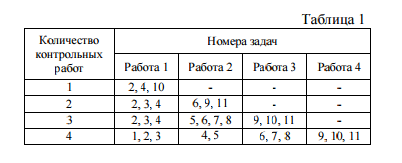 2. Номера схемы и варианта числовых значений задачивыбираются в соответствии с двумя последними цифрами шифра(номера зачетной книжки) студента. Номер схемы соответствуетпоследней цифре шифра, а номер варианта числовых значений –предпоследней цифре шифра.Пример: шифр студента 02-362 – схема 2, вариант 6.Если в шифре есть ноль, то он соответствует цифре десять.Мой вариант 03. Вариант -10 , схема 3 ЗАДАЧА 2К стальному ступенчатому стержню, имеющему сплошное поперечное сечение, приложены четыре скручивающих момента (рис. 2.2). Требуется: 1. построить эпюру крутящего момента; 2. определить из расчета на прочность диаметры d1 и d2 участков стержня. Полученные значения округлить до ближай- шего большего значения, кратного пяти миллиметрам; 3. построить эпюру максимального касательного напря- жения по длине стержня; 4. построить эпюру угла закручивания, если модуль сдви- га G = 8×104 МПа. Данные взять из табл. 3 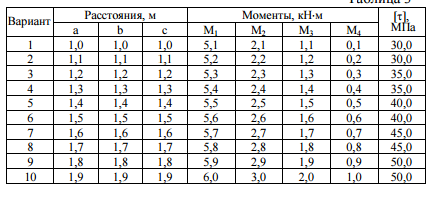 Вариант 10, схема на рисунке 3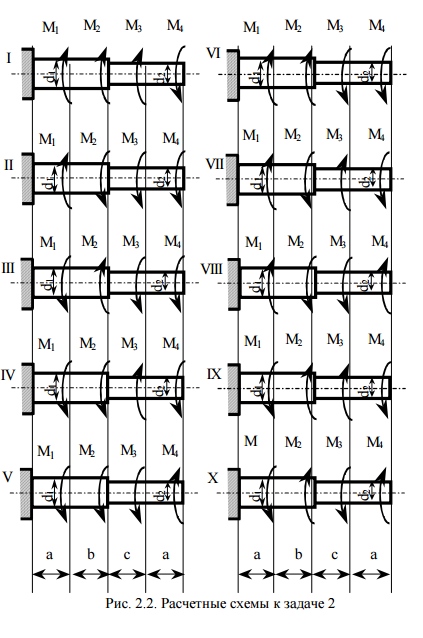 ЗАДАЧА 4 Дана схема балки (рис. 2.4). Требуется: 1 написать для каждого участка балки в общем виде выражения поперечной силы Q и изгибающего момента M, построить эпюры Q и M и найти Mmax 2 подобрать стальную двутавровую балку с указанием ее номера по ГОСТ 8239—89. Допускаемое напряжение на изгиб принять [s] =150 МПа. Данные взять из табл. 5.10 Вариант 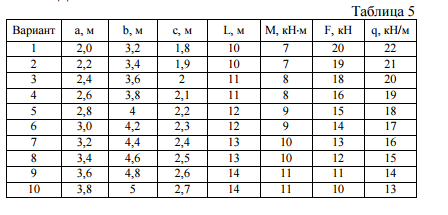 Схема 3 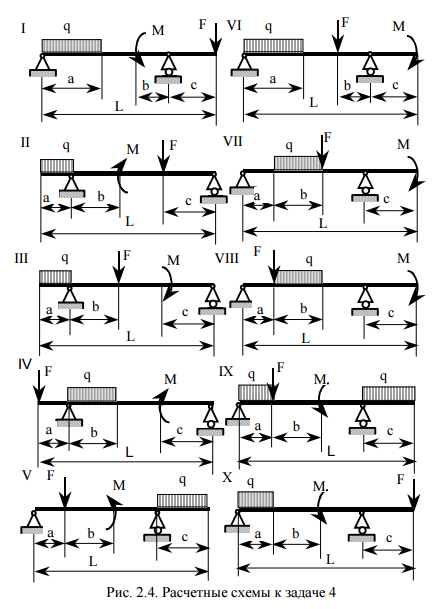 ЗАДАЧА 10 Стальной стержень (рис. 2.10) длиной L сжимается силой F. Требуется: 1. найти размеры поперечного сечения при допускаемом напряжении на сжатие [s] = 160 МПа (расчет производить последовательными приближениями, предварительно задавшись величиной коэффициента j = 0,5); 2. найти величину критической силы и коэффициента запаса устойчивости. Данные взять из табл.11. Материал стержня сталь Ст3, модуль Юнга E = 2×105 МПа. Вариант 10 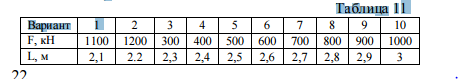 3 Схема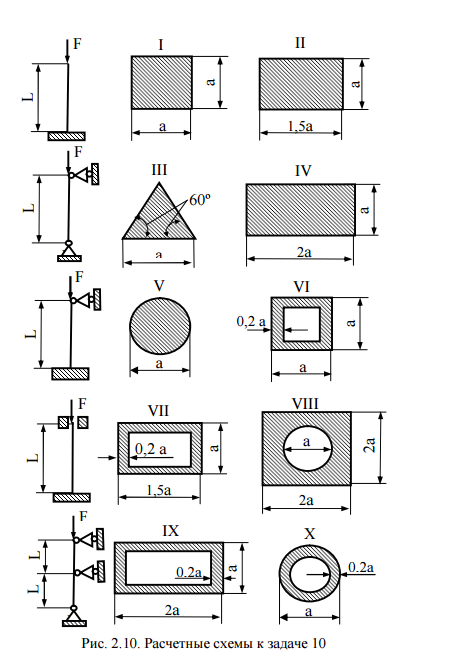 